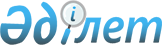 Бәйдібек аудандық мәслихатының 21 желтоқсан 2010 жылғы № 39/219 "2011-2013 жылдарға арналған аудан бюджеті туралы" шешіміне өзгерістер енгізу туралы
					
			Күшін жойған
			
			
		
					Оңтүстік Қазақстан облысы Бәйдібек аудандық мәслихатының 2011 жылғы 21 қазандағы N 48/286 шешімі. Оңтүстік Қазақстан облысы Бәйдібек ауданының Әділет басқармасында 2011 жылғы 26 қазанда N 14-5-119 тіркелді. Қолданылу мерзімінің аяқталуына байланысты шешімнің күші жойылды - Оңтүстік Қазақстан облысы Бәйдібек ауданы мәслихатының 2012 жылғы 6 тамыздағы № 80 хатымен      Ескерту. Қолданылу мерзімінің аяқталуына байланысты шешімнің күші жойылды - Оңтүстік Қазақстан облысы Бәйдібек ауданы мәслихатының 2012.08.06 № 80 хатымен.

      Қазақстан Республикасының 2008 жылғы 4 желтоқсандағы Бюджет кодексіне және Қазақстан Республикасының 2001 жылғы 23 қаңтардағы «Қазақстан Республикасындағы жергілікті мемлекеттік басқару және өзін-өзі басқару туралы» Заңына және Оңтүстік Қазақстан облыстық мәслихатының 2011 жылғы 12 қазандағы «2011-2013 жылдарға арналған облыстық бюджет туралы» Оңтүстік Қазақстан облыстық мәслихатының 2010 жылғы 10 желтоқсандағы № 35/349-ІV шешіміне өзгерістер мен толықтырулар енгізу туралы» № 45/444-ІV Нормативтік құқықтық актілерді мемлекеттік тіркеу тізілімінде 2058 санымен тіркелген шешіміне сәйкес Бәйдібек аудандық мәслихаты ШЕШТІ:



      1. «2011-2013 жылдарға арналған аудан бюджеті туралы» Бәйдібек аудандық мәслихатының 21 желтоқсан 2010 жылғы № 39/219 шешіміне (нормативтік құқықтық актілерді мемлекеттік тіркеу тізілімінде 14-5-105 нөмірмен тіркелген, 6 қаңтар 2011 жылғы «Шаян» газетінің 1-2 нөмірінде жарияланған) мынадай өзгерістер енгізілсін:



      1, 3 және 4 тармақтар жаңа редакцияда жазылсын:

      «1. Бәйдібек ауданының 2011-2013 жылдарға арналған бюджеті 1, 2 және 3 қосымшаларға сәйкес, оның ішінде 2011 жылға мынадай көлемде бекітілсін:

      кірістер 5 181 631 мың тенге, оның ішінде:

      салықтық түсімдер 305 392 мың тенге;

      салықтық емес түсімдер 8 065 мың тенге;

      негізгі капиталды сатудан түсетін түсімдер 4 871 мың тенге;

      трансферттер түсімі 4 863 303 мың тенге;

      шығындар 5 247 744 мың тенге;

      таза бюджеттік кредиттеу – 58 490 мың теңге, оның ішінде:

      бюджеттік кредиттер – 59 677 мың теңге;

      бюджеттік кредиттерді өтеу – 1 187 мың теңге;

      қаржы активтерімен операциялар бойынша сальдо -0;

      бюджет тапшылығы (профициті) – - 124 603 мың теңге;

      бюджет тапшылығын қаржыландыру (профицитін пайдалану)– 124 603 мың теңге, оның ішінде:

      қарыздар түсімі – 59 677 мың теңге;

      қарыздарды өтеу – 1187 мың теңге;

      бюджет қаражатының пайдаланылатын қалдықтары – 66 113 мың      теңге.»;



      «3. Аудандық бюджетте аудан әкімдігінің 2011 жылға арналған резерві 2 795 мың теңге сомасында бекітілсін.»



      «4. 2011 жылға жеке табыс салығы және әлеуметтік салық түсімдерінің жалпы сомасын бөлу нормативтері:

      аудан бюджетіне 64 пайыз;

      облыстық бюджетке ауданнан 36 пайыз болып белгіленсін.».



      Көрсетілген шешімнің 1 және 3 қосымшалары осы шешімнің 1 және 2 қосымшаларына сәйкес жаңа редакцияда жазылсын.



      2. Осы шешім 2011 жылдың 1 қаңтарынан бастап қолданысқа енгізіледі.

 

      Аудандық мәслихат сессиясының төрайымы:    А.Құлымбет

 

      Аудандық мәслихаттың хатшысы:              С.Спабеков

      Бәйдібек аудандық мәслихаттың

      2011 жылғы 21 қазандағы

      № 48/286 шешіміне 1 - қосымша

 

 Бәйдібек аудандық мәслихаттың

      2010 жылғы 21 желтоқсандағы

      № 39/219 шешіміне 1 - қосымша       2011 жылға арналған аудан бюджеті

      Бәйдібек аудандық мәслихаттың

      2011 жылғы 21 қазандағы

      № 48/286 шешіміне 2 - қосымша

 

 Бәйдібек аудандық мәслихаттың

      2010 жылғы 21 желтоқсандағы

      № 39/219 шешіміне 3 - қосымша       2013 жылға арналған аудан бюджеті     
					© 2012. Қазақстан Республикасы Әділет министрлігінің «Қазақстан Республикасының Заңнама және құқықтық ақпарат институты» ШЖҚ РМК
				СанатыСанатыСанатыСанатыСанатыСомасы, мың теңгеСыныбыСыныбыСыныбыСыныбыСомасы, мың теңгеІшкі сыныбыІшкі сыныбыІшкі сыныбыСомасы, мың теңгеЕрекшелігіЕрекшелігіСомасы, мың теңгеАтауы111123І. КІРІСТЕР51816311Салықтық түсімдер        30539201Табыс салығы1206532Жеке табыс салығы12065303Әлеуметтік салық 1114381Әлеуметтік салық11143804Меншікке салынатын салықтар635901Мүлікке салынатын салықтар376423Жер салығы54174Көлік құралдарына салынатын салық191415Бірыңғай жер салығы139005Тауарларға, жұмыстарға және қызметтерге салынатын iшкi салықтар65112Акциздер18003Табиғи және басқа ресурстарды пайдаланғаны үшін түсетін түсімдер2274Кәсіпкерлік және кәсіби қызметті жүргізгені үшін алынатын алымдар448408Заңдық мәнді іс-әрекеттерді жасағаны және (немесе)  оған уәкілеттігі бар мемлекеттік органдар немесе лауазымды адамдар құжаттар бергені үшін алынатын міндетті төлемдер32001Мемлекеттік баж32002Салықтық емес түсiмдер806501Мемлекеттік меншіктен түсетін кірістер26685Мемлекет меншігіндегі мүлікті жалға беруден түсетін кірістер266806Басқа да салықтық емес түсімдер53971Басқа да салықтық емес түсімдер53973Негізгі капиталды сатудан түсетін түсімдер487103Жерді және материалдық емес активтерді сату48711Жерді сату48714Трансферттер түсімі486330302Мемлекеттік басқарудың жоғары тұрған органдарынан түсетін трансферттер48633032Облыстық бюджеттен түсетін трансферттер4863303Функционалдық топФункционалдық топФункционалдық топФункционалдық топФункционалдық топСомасы

мың

теңге Кіші функцияКіші функцияКіші функцияКіші функцияСомасы

мың

теңге Бюджеттік бағдарламалардың әкiмшiсiБюджеттік бағдарламалардың әкiмшiсiБюджеттік бағдарламалардың әкiмшiсiСомасы

мың

теңге БағдарламаБағдарламаАтауыII. ШЫҒЫНДАР524774401Жалпы сипаттағы мемлекеттiк қызметтер 2214571Мемлекеттiк басқарудың жалпы функцияларын орындайтын өкiлдi, атқарушы және басқа органдар203924112Аудан (облыстық маңызы бар қала) мәслихатының аппараты14173001Аудан (облыстық маңызы бар қала) мәслихатының қызметін қамтамасыз ету жөніндегі қызметтер13913003Мемлекеттік органдардың күрделі шығыстары260122Аудан (облыстық маңызы бар қала) әкімінің аппараты59011001Аудан (облыстық маңызы бар қала) әкімінің қызметін қамтамасыз ету жөніндегі қызметтер52251003Мемлекеттік органдардың күрделі шығыстары6760123Қаладағы аудан, аудандық маңызы бар қала, кент, ауыл  (село), ауылдық (селолық) округ әкімінің аппараты130740001Қаладағы аудан, аудандық маңызы бар қаланың, кент, ауыл (село), ауылдық (селолық) округ әкімінің қызметін қамтамасыз ету жөніндегі қызметтер127630022Мемлекеттік органдардың күрделі шығыстары31102Қаржылық қызмет323459Ауданның (облыстық маңызы бар қаланың) экономика және қаржы бөлімі323003Салық салу мақсатында мүлікті бағалауды жүргізу3239Жалпы сипаттағы өзге де мемлекеттiк қызметтер17210459Ауданның (облыстық маңызы бар қаланың) экономика және қаржы бөлімі17210001Экономикалық саясатты, қалыптастыру мен дамыту, мемлекеттік жоспарлау  ауданның (облыстық маңызы бар қаланың) бюджеттік атқару және коммуналдық меншігін басқару  саласындағы мемлекеттік саясатты іске асыру жөніндегі қызметтер15237015Мемлекеттік органдардың күрделі шығыстары197302Қорғаныс121921Әскери мұқтаждар8192122Аудан (облыстық маңызы бар қала) әкімінің аппараты8192005Жалпыға бірдей әскери міндетті атқару шеңберіндегі іс-шаралар81922Төтенше жағдайлар жөніндегі жұмыстарды ұйымдастыру4000122Аудан (облыстық маңызы бар қала) әкімінің аппараты4000006Аудан (облыстық маңызы бар қала) ауқымындағы төтенше жағдайлардың алдын алу және оларды жою2500007Аудандық (қалалық) ауқымдағы дала өрттерінің, сондай-ақ мемлекеттік өртке қарсы қызмет органдары құрылмаған елдi мекендерде өрттердің алдын алу және оларды сөндіру жөніндегі іс-шаралар150004Бiлiм беру31247751Мектепке дейiнгi тәрбие және оқыту212752464Ауданның (облыстық маңызы бар қаланың) білім бөлімі212752009Мектепке дейінгі тәрбие ұйымдарының қызметін қамтамасыз ету187068021Мектеп мұғалімдеріне және мектепке дейінгі ұйымдардың тәрбиешілеріне біліктілік санаты үшін қосымша ақы көлемін ұлғайту256842Бастауыш, негізгі орта және жалпы орта бiлiм беру2559206123Қаладағы аудан, аудандық маңызы бар қала, кент, ауыл (село), ауылдық (селолық) округ әкімінің аппараты215005Ауылдық (селолық) жерлерде балаларды мектепке дейін тегін алып баруды және кері алып келуді ұйымдастыру215464Ауданның (облыстық маңызы бар қаланың) білім бөлімі2558991003Жалпы білім беру2504459006Балаларға қосымша білім беру  545329Білім беру саласындағы өзге де қызметтер352817464Ауданның (облыстық маңызы бар қаланың) білім бөлімі75135001Жергілікті деңгейде білім беру саласындағы мемлекеттік саясатты іске асыру жөніндегі қызметтер7974005Ауданның (аудандық маңызы бар қаланың) мемлекеттік білім беру мекемелер үшін оқулықтар мен оқу-әдiстемелiк кешендерді сатып алу және жеткізу29192012Мемлекеттік органдардың күрделі шығыстары10243015Жетім баланы (жетім балаларды) және ата-аналарының қамқорынсыз қалған баланы (балаларды) күтіп-ұстауға асыраушыларына  ай сайынғы ақшалай қаражат төлемдері10584020Үйде оқытылатын мүгедек балаларды жабдықпен, бағдарламалық қамтыммен қамтамасыз ету17142472Ауданның (облыстық маңызы бар қаланың) құрылыс, сәулет және қала құрылысы бөлімі277682037Білім беру объектілерін салу және реконструкциялау27768205Денсаулық сақтау2509Денсаулық сақтау саласындағы өзге де қызметтер250123Қаладағы аудан, аудандық маңызы бар қала, кент, ауыл  (село), ауылдық (селолық) округ әкімінің аппараты250002Ерекше жағдайларда сырқаты ауыр адамдарды дәрігерлік көмек көрсететін ең жақын денсаулық сақтау ұйымына жеткізуді ұйымдастыру25006Әлеуметтiк көмек және әлеуметтiк қамсыздандыру1932902Әлеуметтiк көмек172591451Ауданның (облыстық маңызы бар қаланың) жұмыспен қамту және әлеуметтік бағдарламалар бөлімі172591002Еңбекпен қамту бағдарламасы25518004Ауылдық жерлерде тұратын денсаулық сақтау, білім беру, әлеуметтік қамтамасыз ету, мәдениет және спорт мамандарына отын сатып алуға Қазақстан Республикасының заңнамасына сәйкес әлеуметтік көмек көрсету10344005Мемлекеттік атаулы әлеуметтік көмек 8839006Тұрғын үй көмегі150007Жергілікті өкілетті органдардың шешімі бойынша мұқтаж азаматтардың жекелеген топтарына әлеуметтік көмек4100010Үйден тәрбиеленіп оқытылатын мүгедек балаларды материалдық қамтамасыз ету1115014Мұқтаж азаматтарға үйде әлеуметтiк көмек көрсету2317201618 жасқа дейінгі балаларға мемлекеттік жәрдемақылар79320017Мүгедектерді оңалту жеке бағдарламасына сәйкес, мұқтаж мүгедектерді міндетті гигиеналық құралдармен қамтамасыз етуге, және ымдау тілі мамандарының, жеке көмекшілердің қызмет көрсету10779023Жұмыспен қамту орталықтарының қызметін қамтамасыз ету92549Әлеуметтiк көмек және әлеуметтiк қамтамасыз ету салаларындағы өзге де қызметтер20699451Ауданның (облыстық маңызы бар қаланың) жұмыспен қамту және әлеуметтік бағдарламалар бөлімі20699001Жергілікті деңгейде халық үшін әлеуметтік бағдарламаларды жұмыспен қамтуды қамтамасыз етуді   іске асыру саласындағы мемлекеттік саясатты іске асыру жөніндегі қызметтер 18953011Жәрдемақыларды және басқа да әлеуметтік төлемдерді есептеу, төлеу мен жеткізу бойынша қызметтерге ақы төлеу268021Мемлекеттік органдардың күрделі шығыстары147807Тұрғын үй-коммуналдық шаруашылық5932211Тұрғын үй  шаруашылығы77867472Ауданның (облыстық маңызы бар қаланың) құрылыс, сәулет және қала құрылысы бөлімі77867003Мемлекеттік коммуналдық тұрғын үй қорының тұрғын үй құрылысы және (немесе) сатып алу778672Коммуналдық шаруашылық405821123Қаладағы аудан, аудандық маңызы бар қала, кент, ауыл  (село), ауылдық (селолық) округ әкімінің аппараты569014Елді мекендерді сумен жабдықтауды ұйымдастыру569458Ауданның (облыстық маңызы бар қаланың) тұрғын үй-коммуналдық шаруашылығы, жолаушылар көлігі және автомобиль жолдары бөлімі165462012Сумен жабдықтау және су бөлу жүйесінің қызмет етуі165462472Ауданның (облыстық маңызы бар қаланың) құрылыс, сәулет және қала құрылысы бөлімі239790006Сумен жабдықтау жүйесін дамыту2397903Елді-мекендерді көркейту109533123Қаладағы аудан, аудандық маңызы бар қала, кент, ауыл  (село), ауылдық (селолық) округ әкімінің аппараты6087008Елді-мекендерде көшелерді жарықтандыру1827009Елді-мекендердің санитариясын қамтамасыз ету1501011Елді-мекендерді абаттандыру мен көгалдандыру2759458Ауданның (облыстық маңызы бар қаланың) тұрғын үй-коммуналдық шаруашылығы, жолаушылар көлігі және автомобиль жолдары бөлімі76146015Елдi мекендердегі көшелердi жарықтандыру64980016Елді-мекендердің санитариясын қамтамасыз ету1166018Елді-мекендерді абаттандыру және көгалдандыру10000472Ауданның (облыстық маңызы бар қаланың) құрылыс, сәулет және қала құрылысы бөлімі27300007Қаланы және елді мекендерді көркейтуді дамыту2730008Мәдениет, спорт, туризм және ақпараттық кеңістiк2974171Мәдениет саласындағы қызмет84285455Ауданның (облыстық маңызы бар қаланың) мәдениет және тілдерді дамыту бөлімі84285003Мәдени-демалыс жұмысын қолдау842852Спорт116365465Ауданның (облыстық маңызы бар қаланың) Дене шынықтыру және спорт бөлімі116365005Ұлттық және бұқаралық спорт түрлерін дамыту114050006Аудандық (облыстық маңызы бар қалалық)  деңгейде спорттық жарыстар өткiзу937007Әртүрлi спорт түрлерi бойынша аудан (облыстық маңызы бар қала)  құрама командаларының мүшелерiн дайындау және олардың облыстық спорт жарыстарына қатысуы13783Ақпараттық кеңiстiк53070455Ауданның (облыстық маңызы бар қаланың) мәдениет және тілдерді дамыту бөлімі40828006Аудандық (қалалық) кiтапханалардың жұмыс iстеуi40828456Ауданның (облыстық маңызы бар қаланың) ішкі саясат бөлімі12242002Газеттер мен журналдар арқылы мемлекеттік ақпараттық саясат жүргізу жөніндегі қызметтер10837005Телерадио хабарларын тарату арқылы мемлекеттік ақпараттық саясатты жүргізу жөніндегі қызметтер14059Мәдениет, спорт, туризм және ақпараттық кеңiстiктi ұйымдастыру жөнiндегi өзге де қызметтер43697455Ауданның (облыстық маңызы бар қаланың) мәдениет және тілдерді дамыту бөлімі4409001Жергілікті деңгейде тілдерді және мәдениетті дамыту саласындағы мемлекеттік саясатты іске асыру жөніндегі қызметтер4319010Мемлекеттік органдардың күрделі шығыстары90456Ауданның (облыстық маңызы бар қаланың) ішкі саясат бөлімі31454001Жергілікті деңгейде ақпарат, мемлекеттілікті нығайту және азаматтардың әлеуметтік сенімділігін қалыптастыру саласында мемлекеттік саясатты іске асыру жөніндегі қызметтер11875003Жастар саясаты саласындағы өңірлік бағдарламаларды іске асыру4370006Мемлекеттік органдардың күрделі шығыстары15209465Ауданның (облыстық маңызы бар қаланың) Дене шынықтыру және спорт бөлімі7834001Жергілікті деңгейде  дене шынықтыру және спорт саласындағы мемлекеттік саясатты іске асыру жөніндегі қызметтер7574004Мемлекеттік органдардың күрделі шығыстары26010Ауыл, су, орман, балық шаруашылығы, ерекше қорғалатын табиғи аумақтар, қоршаған ортаны және жануарлар дүниесін қорғау, жер қатынастары1735251Ауыл шаруашылығы38093459Ауданның (облыстық маңызы бар қаланың) экономика және қаржы бөлімі6558099Ауылдық елді мекендердегі әлеуметтік сала мамандарын әлеуметтік қолдау шараларын іске асыру6558473Ауданның (облыстық маңызы бар қаланың) ветеринария бөлімі31535001Жергілікті деңгейде ветеринария саласындағы мемлекеттік саясатты іске асыру жөніндегі қызметтер6783003Мемлекеттік органдардың күрделі шығыстары92005Мал көмінділерінің (биотермиялық шұңқырлардың) жұмыс істеуін қамтамасыз ету647006Ауру жануарларды санитарлық союды ұйымдастыру561007Қаңғыбас иттер мен мысықтарды аулауды және жоюды ұйымдастыру2000008Алып қойылатын және жойылатын ауру жануарлардың, жануарлардан алынатын өнімдер мен шикізаттың құнын иелеріне өтеу2457009Жануарлардың энзоотиялық аурулары бойынша ветеринариялық іс-шараларды жүргізу189956Жер қатынастары14543463Ауданның (облыстық маңызы бар қаланың) жер қатынастары бөлімі14543001Аудан (облыстық маңызы бар қала) аумағында жер қатынастарын реттеу саласындағы мемлекеттік саясатты іске асыру жөніндегі қызметтер7795003Елдi мекендердi жер-шаруашылық орналастыру6500007Мемлекеттік органдардың күрделі шығыстары248109Ауыл, су, орман, балық шаруашылығы және қоршаған ортаны қорғау мен жер қатынастары саласындағы өзге де қызметтер120889109473Ауданның (облыстық маңызы бар қаланың) ветеринария бөлімі120889109462011Эпизоотияға қарсы іс-шаралар жүргізу12088911Өнеркәсіп, сәулет, қала құрылысы және құрылыс қызметі199832Сәулет, қала құрылысы және құрылыс қызметі19983472Ауданның (облыстық маңызы бар қаланың) құрылыс, сәулет және қала құрылысы бөлімі19983001Жергілікті деңгейде құрылыс, сәулет және қала құрылысы саласындағы мемлекеттік саясатты іске асыру жөніндегі қызметтер18607015Мемлекеттік органдардың күрделі шығыстары137612Көлiк және коммуникация5738831Автомобиль көлiгi573883458Ауданның (облыстық маңызы бар қаланың) тұрғын үй-коммуналдық шаруашылығы, жолаушылар көлігі және автомобиль жолдары бөлімі573883023Автомобиль жолдарының жұмыс істеуін қамтамасыз ету57388313Басқалар313019Басқалар31301451Ауданның (облыстық маңызы бар қаланың) жұмыспен қамту және әлеуметтік бағдарламалар бөлімі1560022«Бизнестің жол картасы - 2020» бағдарламасы шеңберінде жеке кәсіпкерлікті қолдау1560454Ауданның (облыстық маңызы бар қаланың) кәсіпкерлік және ауыл шаруашылығы бөлімі12540001Жергілікті деңгейде кәсіпкерлік, өнеркәсіп және ауыл шаруашылығы саласындағы мемлекеттік саясатты іске асыру жөніндегі қызметтер11720007Мемлекеттік органдардың күрделі шығыстары820458Ауданның (облыстық маңызы бар қаланың) тұрғын үй-коммуналдық шаруашылығы, жолаушылар көлігі және автомобиль жолдары бөлімі14406001Жергілікті деңгейде тұрғын үй-коммуналдық шаруашылығы, жолаушылар көлігі және автомобиль жолдары саласындағы мемлекеттік саясатты іске асыру жөніндегі қызметтер12518013Мемлекеттік органдардың күрделі шығыстары1888459Ауданның (облыстық маңызы бар қаланың) экономика және қаржы бөлімі2795012Ауданның (облыстық маңызы бар қаланың) жергілікті атқарушы органының резерві 279515Трансферттер64501Трансферттер6450459Ауданның (облыстық маңызы бар қаланың) экономика және қаржы бөлімі6450006Нысаналы пайдаланылмаған (толық пайдаланылмаған) трансферттерді қайтару4433024Мемлекеттік органдардың функцияларын мемлекеттік басқарудың төмен тұрған  деңгейлерінен жоғарғы деңгейлерге беруге байланысты жоғары тұрған бюджеттерге берілетін ағымдағы нысаналы трансферттер2017ІII. Таза бюджеттік кредиттеу58490Функционалдық топФункционалдық топФункционалдық топФункционалдық топФункционалдық топСомасы,   мың теңгеКіші функцияКіші функцияКіші функцияКіші функцияСомасы,   мың теңгеБюджеттік бағдарламалардың әкiмшiсiБюджеттік бағдарламалардың әкiмшiсiБюджеттік бағдарламалардың әкiмшiсiСомасы,   мың теңгеБағдарламаБағдарламаСомасы,   мың теңгеАтауыБюджеттік кредиттер5967710Ауыл, су, орман, балық шаруашылығы, ерекше қорғалатын табиғи аумақтар, қоршаған ортаны және жануарлар дүниесін қорғау, жер қатынастары596771Ауыл шаруашылығы59677459Ауданның (облыстық маңызы бар қаланың) экономика және қаржы бөлімі59677018Ауылдық елді мекендердің әлеуметтік саласының мамандарын әлеуметтік қолдау шараларын іске асыру үшін бюджеттік кредиттер59677СанатыСанатыСанатыСанатыСанатыСомасы,   мың теңгеСыныбыСыныбыСыныбыСыныбыСомасы,   мың теңгеІшкі сыныбыІшкі сыныбыІшкі сыныбыСомасы,   мың теңгеЕрекшелігіЕрекшелігіСомасы,   мың теңгеАтауыБюджеттік кредиттерді өтеу11875Бюджеттік кредиттерді өтеу118701Бюджеттік кредиттерді өтеу11871Мемлекеттік бюджеттен берілген бюджеттік кредиттерді өтеу118713Жеке тұлғаларға жергілікті бюджеттен берілген бюджеттік кредиттерді өтеу1187IV. Қаржы активтерімен жасалатын операциялар бойынша сальдо0V. Бюджет тапшылығы (профициті)-5306234VI. Бюджет тапшылығын қаржыландыру (профицитін пайдалану)124603СанатыСанатыСанатыСанатыСанатыСомасы   мың теңгеСыныбыСыныбыСыныбыСыныбыСомасы   мың теңгеІшкі сыныбыІшкі сыныбыІшкі сыныбыСомасы   мың теңгеЕрекшелігіЕрекшелігіСомасы   мың теңгеАтауыҚарыздар түсімі596777Қарыздар түсімі5967701Мемлекеттік ішкі қарыздар5967702Қарыз алу келісім-шарттары5967703Ауданның (облыстық маңызы бар қаланың) жергілікті атқарушы органы алатын қарыздар59677Функционалдық топФункционалдық топФункционалдық топФункционалдық топФункционалдық топСомасы   мың теңгеКіші функцияКіші функцияКіші функцияКіші функцияСомасы   мың теңгеБюджеттік бағдарламалардың әкiмшiсiБюджеттік бағдарламалардың әкiмшiсiБюджеттік бағдарламалардың әкiмшiсiСомасы   мың теңгеБағдарламаБағдарламаСомасы   мың теңгеАтауы16Қарыздарды өтеу11871Қарыздарды өтеу1187459Ауданның (облыстық маңызы бар қаланың) экономика және қаржы бөлімі1187005Жергілікті атқарушы органның  жоғары тұрған бюджет алдындағы борышын өтеу1187СанатыСанатыСанатыСанатыСанатыСомасы   мың теңгеСыныбыСыныбыСыныбыСыныбыСомасы   мың теңгеІшкі сыныбыІшкі сыныбыІшкі сыныбыСомасы   мың теңгеЕрекшелігіЕрекшелігіСомасы   мың теңгеАтауы8Бюджет қаражаттарының пайдаланылатын қалдықтары6611301Бюджет қаражаты қалдықтары661131Бюджет қаражатының бос қалдықтары6611301Бюджет қаражатының бос қалдықтары66113СанатыСанатыСанатыСанатыСомасы, мың теңгеСыныбыСыныбыСыныбыСомасы, мың теңгеІшкі сыныбыІшкі сыныбыСомасы, мың теңгеАтауы123І. КІРІСТЕР45299511Салықтық түсімдер        26230501Табыс салығы1040492Жеке табыс салығы10404903Әлеуметтік салық 903231Әлеуметтік салық9032304Меншікке салынатын салықтар555011Мүлікке салынатын салықтар285713Жер салығы55144Көлік құралдарына салынатын салық194015Бірыңғай жер салығы201505Тауарларға, жұмыстарға және қызметтерге салынатын iшкi салықтар66222Акциздер23563Табиғи және басқа ресурстарды пайдаланғаны үшін түсетін түсімдер4394Кәсіпкерлік және кәсіби қызметті жүргізгені үшін алынатын алымдар382708Заңдық мәнді іс-әрекеттерді жасағаны және (немесе)  оған уәкілеттігі бар мемлекеттік органдар немесе лауазымды адамдар құжаттар бергені үшін алынатын міндетті төлемдер58101Мемлекеттік баж58102Салықтық емес түсiмдер672301Мемлекеттік меншіктен түсетін кірістер30415Мемлекет меншігіндегі мүлікті жалға беруден түсетін кірістер304106Басқа да салықтық емес түсімдер36821Басқа да салықтық емес түсімдер36823Негізгі капиталды сатудан түсетін түсімдер450003Жерді және материалдық емес активтерді сату45001Жерді сату45004Трансферттер түсімі425642302Мемлекеттік басқарудың жоғары тұрған органдарынан түсетін трансферттер42564232Облыстық бюджеттен түсетін трансферттер4256423Функционалдық топФункционалдық топФункционалдық топФункционалдық топФункционалдық топСомасы   мың теңгеКіші функцияКіші функцияКіші функцияКіші функцияСомасы   мың теңгеБюджеттік бағдарламалардың әкiмшiсiБюджеттік бағдарламалардың әкiмшiсiБюджеттік бағдарламалардың әкiмшiсiСомасы   мың теңгеБағдарламаБағдарламаСомасы   мың теңгеАтауыII. ШЫҒЫНДАР452995101Жалпы сипаттағы мемлекеттiк қызметтер 2318551Мемлекеттiк басқарудың жалпы функцияларын орындайтын өкiлдi, атқарушы және басқа органдар214838112Аудан (облыстық маңызы бар қала) мәслихатының аппараты18116001Аудан (облыстық маңызы бар қала) мәслихатының қызметін қамтамасыз ету жөніндегі қызметтер18116122Аудан (облыстық маңызы бар қала) әкімінің аппараты54430001Аудан (облыстық маңызы бар қала) әкімінің қызметін қамтамасыз ету жөніндегі қызметтер54430123Қаладағы аудан, аудандық маңызы бар қала, кент, ауыл  (село), ауылдық (селолық) округ әкімінің аппараты142292001Қаладағы аудан, аудандық маңызы бар қаланың, кент, ауыл (село), ауылдық (селолық) округ әкімінің қызметін қамтамасыз ету жөніндегі қызметтер1422922Қаржылық қызмет375459Ауданның (облыстық маңызы бар қаланың) экономика және қаржы бөлімі375003Салық салу мақсатында мүлікті бағалауды жүргізу3759Жалпы сипаттағы өзге де мемлекеттiк қызметтер16642459Ауданның (облыстық маңызы бар қаланың) экономика және қаржы бөлімі16642001Экономикалық саясатты, қалыптастыру мен дамыту, мемлекеттік жоспарлау  ауданның (облыстық маңызы бар қаланың) бюджеттік атқару және коммуналдық меншігін басқару  саласындағы мемлекеттік саясатты іске асыру жөніндегі қызметтер1664202Қорғаныс111751Әскери мұқтаждар8313122Аудан (облыстық маңызы бар қала) әкімінің аппараты8313005Жалпыға бірдей әскери міндетті атқару шеңберіндегі іс-шаралар83132Төтенше жағдайлар жөніндегі жұмыстарды ұйымдастыру2862122Аудан (облыстық маңызы бар қала) әкімінің аппараты2862006Аудан (облыстық маңызы бар қала) ауқымындағы төтенше жағдайлардың алдын алу және оларды жою1145007Аудандық (қалалық) ауқымдағы дала өрттерінің, сондай-ақ мемлекеттік өртке қарсы қызмет органдары құрылмаған елдi мекендерде өрттердің алдын алу және оларды сөндіру жөніндегі іс-шаралар171704Бiлiм беру32763021Мектепке дейiнгi тәрбие және оқыту107986464Ауданның (облыстық маңызы бар қаланың) білім бөлімі107986009Мектепке дейінгі тәрбие ұйымдарының қызметін қамтамасыз ету1079862Бастауыш, негізгі орта және жалпы орта бiлiм беру2921711123Қаладағы аудан, аудандық маңызы бар қала, кент, ауыл (село), ауылдық (селолық) округ әкімінің аппараты250005Ауылдық (селолық) жерлерде балаларды мектепке дейін тегін алып баруды және кері алып келуді ұйымдастыру250464Ауданның (облыстық маңызы бар қаланың) білім бөлімі2921461003Жалпы білім беру2861903006Балаларға қосымша білім беру  595589Білім беру саласындағы өзге де қызметтер246605464Ауданның (облыстық маңызы бар қаланың) білім бөлімі43410001Жергілікті деңгейде білім беру саласындағы мемлекеттік саясатты іске асыру жөніндегі қызметтер9986005Ауданның (аудандық маңызы бар қаланың) мемлекеттік білім беру мекемелер үшін оқулықтар мен оқу-әдiстемелiк кешендерді сатып алу және жеткізу33424472Ауданның (облыстық маңызы бар қаланың) құрылыс, сәулет және қала құрылысы бөлімі203195037Білім беру объектілерін салу және реконструкциялау20319505Денсаулық сақтау2869Денсаулық сақтау саласындағы өзге де қызметтер286123Қаладағы аудан, аудандық маңызы бар қала, кент, ауыл  (село), ауылдық (селолық) округ әкімінің аппараты286002Ерекше жағдайларда сырқаты ауыр адамдарды дәрігерлік көмек көрсететін ең жақын денсаулық сақтау ұйымына жеткізуді ұйымдастыру28606Әлеуметтiк көмек және әлеуметтiк қамсыздандыру2468532Әлеуметтiк көмек225141451Ауданның (облыстық маңызы бар қаланың) жұмыспен қамту және әлеуметтік бағдарламалар бөлімі225141002Еңбекпен қамту бағдарламасы19104004Ауылдық жерлерде тұратын денсаулық сақтау, білім беру, әлеуметтік қамтамасыз ету, мәдениет және спорт мамандарына отын сатып алуға Қазақстан Республикасының заңнамасына сәйкес әлеуметтік көмек көрсету11835005Мемлекеттік атаулы әлеуметтік көмек 10672006Тұрғын үй көмегі6201007Жергілікті өкілетті органдардың шешімі бойынша мұқтаж азаматтардың жекелеген топтарына әлеуметтік көмек7155010Үйден тәрбиеленіп оқытылатын мүгедек балаларды материалдық қамтамасыз ету11445014Мұқтаж азаматтарға үйде әлеуметтiк көмек көрсету2345201618 жасқа дейінгі балаларға мемлекеттік жәрдемақылар122604017Мүгедектерді оңалту жеке бағдарламасына сәйкес, мұқтаж мүгедектерді міндетті гигиеналық құралдармен қамтамасыз етуге, және ымдау тілі мамандарының, жеке көмекшілердің қызмет көрсету126739Әлеуметтiк көмек және әлеуметтiк қамтамасыз ету салаларындағы өзге де қызметтер21712451Ауданның (облыстық маңызы бар қаланың) жұмыспен қамту және әлеуметтік бағдарламалар бөлімі21712001Жергілікті деңгейде халық үшін әлеуметтік бағдарламаларды жұмыспен қамтуды қамтамасыз етуді   іске асыру саласындағы мемлекеттік саясатты іске асыру жөніндегі қызметтер 21080011Жәрдемақыларды және басқа да әлеуметтік төлемдерді есептеу, төлеу мен жеткізу бойынша қызметтерге ақы төлеу63207Тұрғын үй-коммуналдық шаруашылық1594021Тұрғын үй  шаруашылығы20345472Ауданның (облыстық маңызы бар қаланың) құрылыс, сәулет және қала құрылысы бөлімі20345003Мемлекеттік коммуналдық тұрғын үй қорының тұрғын үй құрылысы және (немесе) сатып алу203452Коммуналдық шаруашылық124323458Ауданның (облыстық маңызы бар қаланың) тұрғын үй-коммуналдық шаруашылығы, жолаушылар көлігі және автомобиль жолдары бөлімі46684012Сумен жабдықтау және су бөлу жүйесінің қызмет етуі46684472Ауданның (облыстық маңызы бар қаланың) құрылыс, сәулет және қала құрылысы бөлімі77639006Сумен жабдықтау жүйесін дамыту776393Елді-мекендерді көркейту14734123Қаладағы аудан, аудандық маңызы бар қала, кент, ауыл  (село), ауылдық (селолық) округ әкімінің аппараты4370009Елді-мекендердің санитариясын қамтамасыз ету1743011Елді-мекендерді абаттандыру мен көгалдандыру2627458Ауданның (облыстық маңызы бар қаланың) тұрғын үй-коммуналдық шаруашылығы, жолаушылар көлігі және автомобиль жолдары бөлімі10364015Елдi мекендердегі көшелердi жарықтандыру3178016Елді-мекендердің санитариясын қамтамасыз ету773018Елді-мекендерді абаттандыру және көгалдандыру641308Мәдениет, спорт, туризм және ақпараттық кеңістiк5380631Мәдениет саласындағы қызмет160917455Ауданның (облыстық маңызы бар қаланың) мәдениет және тілдерді дамыту бөлімі160917003Мәдени-демалыс жұмысын қолдау1609172Спорт287273465Ауданның (облыстық маңызы бар қаланың) Дене шынықтыру және спорт бөлімі72878005Ұлттық және бұқаралық спорт түрлерін дамыту70566006Аудандық (облыстық маңызы бар қалалық)  деңгейде спорттық жарыстар өткiзу859007Әртүрлi спорт түрлерi бойынша аудан (облыстық маңызы бар қала)  құрама командаларының мүшелерiн дайындау және олардың облыстық спорт жарыстарына қатысуы1453472Ауданның (облыстық маңызы бар қаланың) құрылыс, сәулет және қала құрылысы бөлімі214395008Спорт объектілерін дамыту2143953Ақпараттық кеңiстiк63531455Ауданның (облыстық маңызы бар қаланың) мәдениет және тілдерді дамыту бөлімі55466006Аудандық (қалалық) кiтапханалардың жұмыс iстеуi55466456Ауданның (облыстық маңызы бар қаланың) ішкі саясат бөлімі8065002Газеттер мен журналдар арқылы мемлекеттік ақпараттық саясат жүргізу жөніндегі қызметтер6391005Телерадио хабарларын тарату арқылы мемлекеттік ақпараттық саясатты жүргізу жөніндегі қызметтер16749Мәдениет, спорт, туризм және ақпараттық кеңiстiктi ұйымдастыру жөнiндегi өзге де қызметтер26342455Ауданның (облыстық маңызы бар қаланың) мәдениет және тілдерді дамыту бөлімі5571001Жергілікті деңгейде тілдерді және мәдениетті дамыту саласындағы мемлекеттік саясатты іске асыру жөніндегі қызметтер5571456Ауданның (облыстық маңызы бар қаланың) ішкі саясат бөлімі13072001Жергілікті деңгейде ақпарат, мемлекеттілікті нығайту және азаматтардың әлеуметтік сенімділігін қалыптастыру саласында мемлекеттік саясатты іске асыру жөніндегі қызметтер8047003Жастар саясаты саласындағы өңірлік бағдарламаларды іске асыру5025465Ауданның (облыстық маңызы бар қаланың) Дене шынықтыру және спорт бөлімі7699001Жергілікті деңгейде  дене шынықтыру және спорт саласындағы мемлекеттік саясатты іске асыру жөніндегі қызметтер769910Ауыл, су, орман, балық шаруашылығы, ерекше қорғалатын табиғи аумақтар, қоршаған ортаны және жануарлар дүниесін қорғау, жер қатынастары197421Ауыл шаруашылығы11309473Ауданның (облыстық маңызы бар қаланың) ауыл шаруашылығы бөлімі11309001Жергілікті деңгейде ауыл шаруашылығы  саласындағы мемлекеттік саясатты іске асыру жөніндегі қызметтер  7215005Мал көмінділерінің (биотермиялық шұңқырлардың) жұмыс істеуін қамтамасыз ету751006Ауру жануарларды санитарлық союды ұйымдастыру645007Қаңғыбас иттер мен мысықтарды аулауды және жоюды ұйымдастыру1717008Алып қойылатын және жойылатын ауру жануарлардың, жануарлардан алынатын өнімдер мен шикізаттың құнын иелеріне өтеу9816Жер қатынастары8433463Ауданның (облыстық маңызы бар қаланың) жер қатынастары бөлімі8433001Аудан (облыстық маңызы бар қала) аумағында жер қатынастарын реттеу саласындағы мемлекеттік саясатты іске асыру жөніндегі қызметтер843311Өнеркәсіп, сәулет, қала құрылысы және құрылыс қызметі133412Сәулет, қала құрылысы және құрылыс қызметі13341472Ауданның (облыстық маңызы бар қаланың) құрылыс, сәулет және қала құрылысы бөлімі13341001Құрылыс, сәулет және қала құрылысы бөлімінің қызметін қамтамасыз ету жөніндегі қызметтер1334112Көлiк және коммуникация17171Автомобиль көлiгi1717458Ауданның (облыстық маңызы бар қаланың) тұрғын үй-коммуналдық шаруашылығы, жолаушылар көлігі және автомобиль жолдары бөлімі1717023Автомобиль жолдарының жұмыс істеуін қамтамасыз ету1717Жергілікті бюджет қаражаты есебінен171713Басқалар312159Басқалар31215454Ауданның (облыстық маңызы бар қаланың) кәсіпкерлік және ауыл шаруашылығы бөлімі14608001Жергілікті деңгейде кәсіпкерлік, өнеркәсіп және ауыл шаруашылығы саласындағы мемлекеттік саясатты іске асыру жөніндегі қызметтер14608458Ауданның (облыстық маңызы бар қаланың) тұрғын үй-коммуналдық шаруашылығы, жолаушылар көлігі және автомобиль жолдары бөлімі13090001Жергілікті деңгейде тұрғын үй-коммуналдық шаруашылығы, жолаушылар көлігі және автомобиль жолдары саласындағы мемлекеттік саясатты іске асыру жөніндегі қызметтер13090459Ауданның (облыстық маңызы бар қаланың) экономика және қаржы бөлімі3517012Ауданның (облыстық маңызы бар қаланың) жергілікті атқарушы органының резерві 3517ІII. Таза бюджеттік кредиттеу8750Функционалдық топФункционалдық топФункционалдық топФункционалдық топФункционалдық топСомасы,   мың теңгеКіші функцияКіші функцияКіші функцияКіші функцияСомасы,   мың теңгеБюджеттік бағдарламалардың әкiмшiсiБюджеттік бағдарламалардың әкiмшiсiБюджеттік бағдарламалардың әкiмшiсiСомасы,   мың теңгеБағдарламаБағдарламаСомасы,   мың теңгеАтауыБюджеттік кредиттер993710Ауыл, су, орман, балық шаруашылығы, ерекше қорғалатын табиғи аумақтар, қоршаған ортаны және жануарлар дүниесін қорғау, жер қатынастары99371Ауыл шаруашылығы9937459Ауданның (облыстық маңызы бар қаланың) экономика және қаржы бөлімі9937018Ауылдық елді мекендердің әлеуметтік саласының мамандарын әлеуметтік қолдау шараларын іске асыру үшін бюджеттік кредиттер9937СанатыСанатыСанатыСанатыСанатыСомасы,   мың теңгеСыныбыСыныбыСыныбыСыныбыСомасы,   мың теңгеІшкі сыныбыІшкі сыныбыІшкі сыныбыСомасы,   мың теңгеЕрекшелігіЕрекшелігіСомасы,   мың теңгеАтауыБюджеттік кредиттерді өтеу11875Бюджеттік кредиттерді өтеу118701Бюджеттік кредиттерді өтеу11871Мемлекеттік бюджеттен берілген бюджеттік кредиттерді өтеу118713Жеке тұлғаларға жергілікті бюджеттен берілген бюджеттік кредиттерді өтеу1187IV. Қаржы активтерімен жасалатын операциялар бойынша сальдо0V. Бюджет тапшылығы (профициті)-8750VI. Бюджет тапшылығын қаржыландыру (профицитін пайдалану)8750СанатыСанатыСанатыСанатыСанатыСомасы   мың теңгеСыныбыСыныбыСыныбыСыныбыСомасы   мың теңгеІшкі сыныбыІшкі сыныбыІшкі сыныбыСомасы   мың теңгеЕрекшелігіЕрекшелігіСомасы   мың теңгеАтауыҚарыздар түсімі99377Қарыздар түсімі993701Мемлекеттік ішкі қарыздар993702Қарыз алу келісім-шарттары993703Ауданның (облыстық маңызы бар қаланың) жергілікті атқарушы органы алатын қарыздар9937Функционалдық топФункционалдық топФункционалдық топФункционалдық топФункционалдық топСомасы   мың теңгеКіші функцияКіші функцияКіші функцияКіші функцияСомасы   мың теңгеБюджеттік бағдарламалардың әкiмшiсiБюджеттік бағдарламалардың әкiмшiсiБюджеттік бағдарламалардың әкiмшiсiСомасы   мың теңгеБағдарламаБағдарламаСомасы   мың теңгеАтауы16Қарыздарды өтеу11871Қарыздарды өтеу1187459Ауданның (облыстық маңызы бар қаланың) экономика және қаржы бөлімі1187005Жергілікті атқарушы органның  жоғары тұрған бюджет алдындағы борышын өтеу1187СанатыСанатыСанатыСанатыСанатыСомасы   мың теңгеСыныбыСыныбыСыныбыСыныбыСомасы   мың теңгеІшкі сыныбыІшкі сыныбыІшкі сыныбыСомасы   мың теңгеЕрекшелігіЕрекшелігіСомасы   мың теңгеАтауы8Бюджет қаражаттарының пайдаланылатын қалдықтары001Бюджет қаражаты қалдықтары01Бюджет қаражатының бос қалдықтары001Бюджет қаражатының бос қалдықтары0